National Association of Women Artists, MA Chapter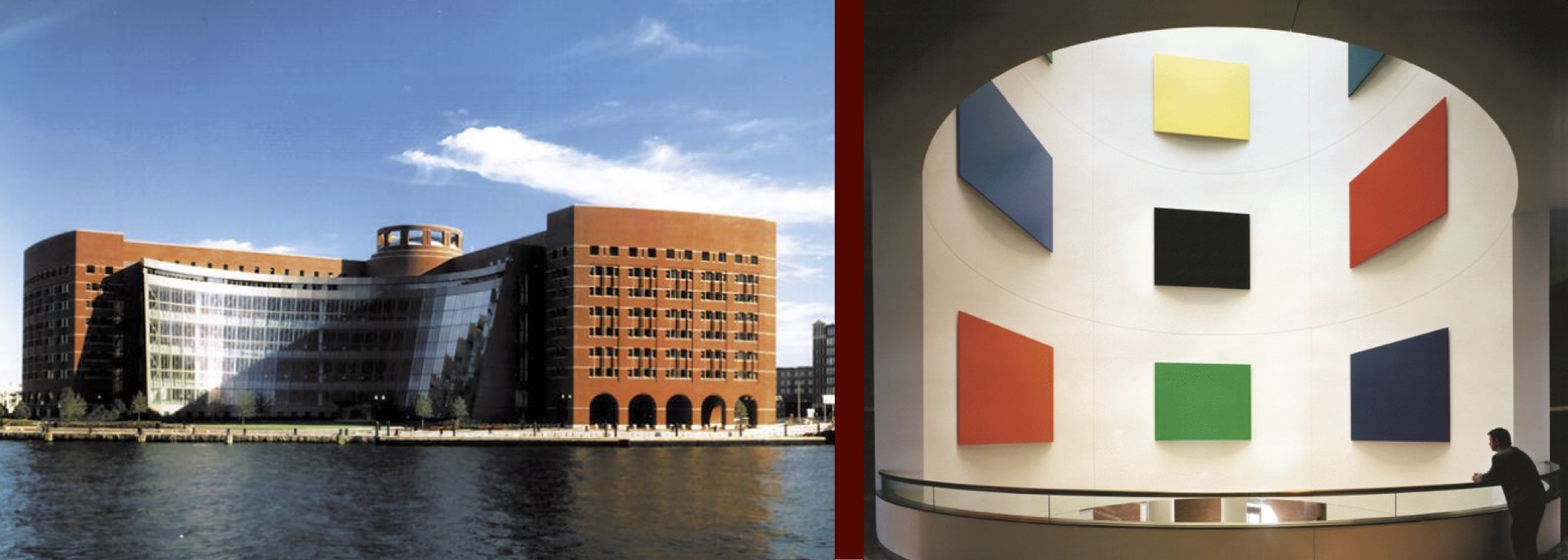 Ellsworth Kelly’s “The Boston Panels” 'Trust the Process'Open Themed | Non-juried *Best of 2 works chosen by Christine Bergeron, Public Realm DirectorJohn Joseph Moakley U.S. Courthouse, Seaport | Front, Atrium & Harbor Park GalleriesMonday, October 3, 2022 - Monday, January 2, 2023 1 Courthouse Way, Boston, MA 02210, 617.699.2736www.nawama.org and www.moakleycourthouse.com/exhibitsTrust the Process embraces the ups and downs of the artistic course and allows our trust in our creative journey, our modus vivendi.Mark Your Calendars:Application and Image Submission Deadline: Sunday, September 18, 2022Best of 2 works announced on: Monday, September 19, 2022  The arrival of Artwork:  Monday, October 3, 2022, 11-1 PM [hand delivers only].Shipped works by Sunday, October 2, 2022, email president.nawama@gmail.com for shipping detailsInstallation:  Monday, October 3, 2022, until completeOpening Reception: TBDThe exhibition runs: Monday, October 3, 2022 - Monday, January 2, 2023Removal of artwork: TBD with holidaysEntry Guidelines:-Submit up to 2 images on Smarter Entry https://client.smarterentry.com/NAWAMA  -Artwork is professionally wired for hanging and be for sale during the entire show-In the event of a sale: 95% to the Artist, 5% to NAWAMAInstructions: -2-D work (no min.) -3-D and wall-hung sculptural work (no min.)-Pastel works must be display ready under plexiglass-Metal or wood frames preferred. Unframed artwork must be finished on all sides.